人教部编版四年级语文下册单元测试卷 第五单元  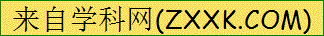 [时间:90分钟   满分:100分] [来源:学科网]一、积累与运用。（40分）1.看拼音，写词语。（8分）kuò dà        fàn wéi        nǔ lì         càn làn qì shì        yōng jǐ      guān shǎng      dēng lù       2. 给加点字选择正确的读音，打“√”。(3分)重荷(hè  hé)　	 杜鹃(juān jüān)	  一刹那(shà chà)　浙江(zhè zè)大殿(diàn dàn)	 琉璃瓦(liú liū)	  蜿蜒(yán yān)　  镶嵌(xiāng xāng)3. 下列句子中带点词语的反义词不正确的一组是（   ）。（3分）[来源:学科网]A.那时天还没有大亮，周围非常清静。（热闹） [来源:Zxxk.Com]B.工人提着汽油灯，也只能照见小小的一块地方，余外全是昏暗。（光明）C.葱郁的树丛，掩映着黄的绿的琉璃瓦屋顶和朱红的宫墙。（稀疏）D.山色逐渐变得柔嫩，山形也逐渐变得柔美。（柔弱）4.给下列加点字选择正确的解释。(2分)（1）奇观　(　　)      A.看　B.看到的景象　C.对事物的认识和看法（2）自不量力　(　　)  A.限制　B.数目、数量　C.估计5.用“静”字组成恰当的词语并选填在句中的括号里。（2分）静：_______   _________   ________   ________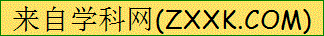 （1）鱼群闪闪的鳞光映着雪水清流，给（    ）的天山增添了无限生机。（2）骑马穿行林中，只听见马蹄溅起漫流在岩石上的水的声音，使密林显得更加（    ）。（3）自习课上，教室里十分（    ）。（4）听了老师的话，我的心情久久不能（    ）下来。6. 判断下面句子，是比喻句的在括号里打“√”。（2分）（1）飞泻下来的雪水，像千百条闪耀的银链。            （      ）（2）山上沙土呈粉红色，在别处似乎没有见过。          （      ）（3）浪花往上抛，形成千百朵盛开的白莲。              （      ）（4）太阳替黑云镶了一道发光的金边。                  （      ）7.下列句子没有使用修辞手法的一句是（    ）。(2分)A.果然，过了一会儿，在那个地方出现了太阳的小半边脸，红是真红，却没有亮光B.虽然天山这时并不是春天，但是有哪一个春天的花园能比得过这时天山的无边繁花呢？C.每到水势缓慢的洄水涡，都有鱼儿在欢快地跳跃。D.眼前昏暗了，可是还能感觉左右和上方的山石似乎都在朝我挤压过来。8. 选择恰当的关联词填空。(4分)不管……都……　　如果……就……　　即使……也……　　只有……才……(1)(　　)刮风下雨,解放军战士(　　)坚守在自己的岗位上。(2)这些石钟乳和石笋,形状变化多端,再加上颜色各异,(　　)不比作什么,(　　)很值得观赏。(3)(　　)没有空气和水,人类(　　)不能生存。(4)(　　)善于调査研究,(　　)能做出正确的判断。[来源:学_科_网]9. 用加点的词语仿写句子。(4分)（1）例:马走在花海中,显得格外矫健；人浮在花海上,显得格外精神。（2）例:在轻轻荡漾着的溪流的两岸,满是高过马头的野花,五彩缤纷,像织不完的锦缎那么绵延不断,像天边的霞光那么灿烂耀眼,像高空的彩虹那么绚丽夺目。10. 根据课文内容完成练习。（8分）（1）《记金华的双龙洞》一文的叙述顺序是：____→____→_____→______。（填序号）A.通过孔隙来到内洞     B.双龙洞洞口和来到外洞C.出洞                 D.去双龙洞途中的风光（2）《七月的天山》一文，作者采用移步换景的写作手法，描绘了天山______（季节）的奇异风光。（3）下面体现地点转换的句子，按顺序排列依次为____、____、____。（填序号）A.走进天山深处       B.进入天山      C.再往里走（4）上面这些体现地点转换的句子在文中所起的作用是（    ）。（填序号） A.铺垫               B.过渡          C.衬托                                                                 二、积累与运用。（30分）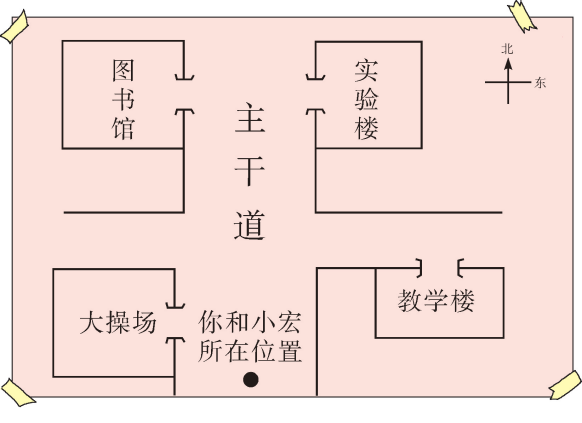 （一）阅读右面的示意图，完成练习。(8分)1.仔细观察示意图，图中没有标示的设施是（   ）。A.实验楼   B.大操场   C.会议厅   D.图书馆2.下列对你和小宏所在位置的描述，最准确的一项是（    ）A.我和小宏在学校南边的大操场和教学楼之间的主干道上。B.我和小宏在学校北边的大操场和教学楼之间的主干道上。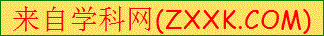 C.我和小宏在学校东南面的教学楼附近。D.我和小宏在学校西南面的大操场附近。3.根据你和小宏所在的位置，学校的图书馆在你们的（    ）。   A.东北方向    B.西北方向    C.东南方向    D.西南方向[来源:Z_xx_k.Com]4.一年级新生小宏在校园里向你问路，请你根据上面的示意图，告诉他如何走到教学楼。________________________________________________________________（二）阅读课文片段，完成练习。（7分）果然，过了一会儿，在那个地方出现了太阳的小半边脸，红是真红，却没有亮光。太阳好像负着重荷似的一步一步，慢慢地努力上升。到了最后，终于冲破了云霞，完全跳出了海面，颜色红得非常可爱。一刹那间，这深红的圆东西忽然发了夺目的亮光，射得人眼睛发痛，它旁边的云片也突然有了光彩。  有时候太阳走进了云堆中，它的光线却从云里射下来，直射到水面上。这时候要分辨出哪里是水，哪里是天，倒也不容易，因为我就是只看见一片灿烂的亮光。1.短文中的“果然”说明了                        。（2分）2.太阳出来时颜色有什么变化？（2分）3.从“冲破了云霞”“跳出了海面”你感受到这样写有什么好处？（3分）（三）开心阅读。（15分）桂林山水(节选)    桂林山水,总是无时无处不在你身边,不在你眼里,不在你心里,不在你的感受和思维中留下它的影响。    但是,如果你住在阳朔,那感觉不知会是怎样的?就去过一次的印象说,只好用“仙境”二字来形容。那山比起桂林来,要密得多、青得多、幽得多、也静得多。一座座山,从地面上直拔了起来,陡升上去,却又互相连接,互相(反映　掩映),互相衬托着。由于阳光的照射,云彩的流动,雾霭(ǎi)的聚散和升降,不断变幻着深浅浓淡的颜色。而且,阳朔的山,不像桂林的那样裸露着岩石,而是长满了(茂密　密集)的丛林,把它遮盖得像穿了绿色的天鹅绒的裙子。这还不算,最妙的是在春天,清明前后,在那翠绿的丛林中,开满了血红的杜鹃,就像在绿色的天鹅绒的裙子上,绣满了鲜艳的花朵。这使人在一片幽静的气氛中,能生发出一种(猛烈　热烈)的情感。     到阳朔去,最好是坐了木船在漓江里走。单是那江里的倒影,就别有一番境界。那水里的山,比岸上的山,更为清晰;而且,因为水的流动,山也仿佛流动起来。山的(姿态　姿势)也随着船的位置不断变化。漓江的水,是出奇的清,恐怕没有一条河的水能有这样清。清到不管多么深,都可以看到底;看到河底的卵石,石上的花纹,沙的闪光,沙土小虫爬过的爪痕。河底的水草,十分茂密,长长的,像蒲草一样,闪着碧绿的光,顺着水的方向向前流动。1.用“√”选择括号里恰当的词语。(2分)2.短文中画“　　”的句子使用了比喻的修辞手法,把　　　　比作　　    　　,把　　　 　　比作　　　　　　,形象生动地表现出阴朔的山美。(2分) 3.作者用“仙境”二字来形容阳朔的自然景观,你觉得还可以用哪个词来形容阳朔的自然景观?(2分)	(　　)A.奔放壮美　　　B.秀丽幽雅　　　C.雄伟壮大　　　D.美丽壮观4.作者用阳朔的山与桂林的山作对比,写出了它们各自的特点。阳朔的山　      ,桂林的山　　　　　　,阳朔的山比桂林的山　　　　　　。(3分) 5.下面对漓江景物的特点概括准确的一项是(　　)。(2分)A.水平如镜,河底可见　　　　　　 B.山水相映,江水清澈C.山随船动,水草茂密　　　　　　 D.草随船动,清可见底6.阳朔的景物是极美的,作者给我们一个游览建议——坐木船。作者为什么这样说?(2分)7.作者先写阳朔的　　　　　    　,再写阳朔的　　　　   　　,表达了作者对　　　　　　　　　　　的思想感情。(2分)三、习作与表达。（30分）景色奇异的双龙洞,美丽的海上日出是不是唤起你对美丽景色的向往,回忆一下你游览过的地方,仿照课文按一定的顺序,用一些你喜欢的修辞手法,写出你的心情和对大自然的热爱。题目自拟,不少于350字。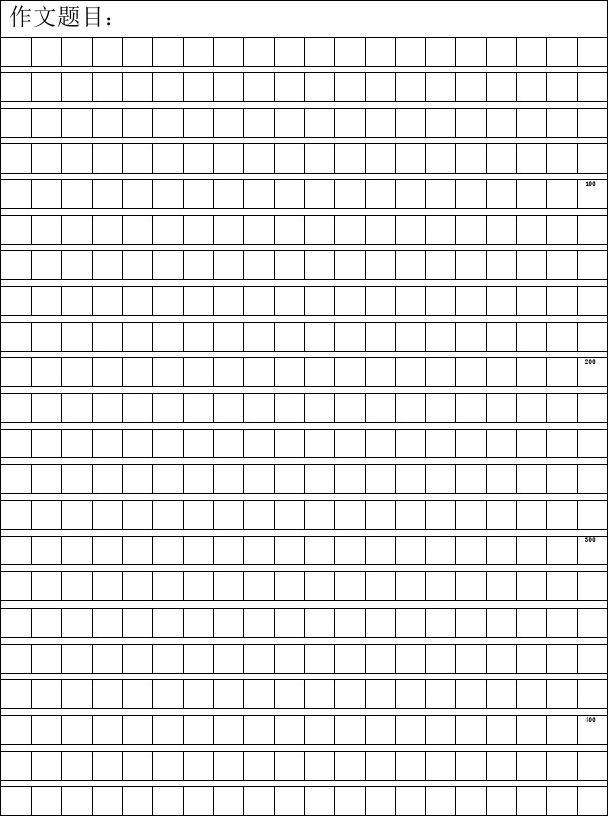 [来源:学。科。网]参考答案：一、1.扩大  范围  努力  灿烂  气势  拥挤  观赏  登录hè  juān    chà   zhè  diàn  liú  yán  xiāng  [来源:Z.xx.k.Com]D  4.（1）B.（2）C.5. （1）宁静（2）幽静（3）安静（4）平静6. （1）√     （3）√     7.A8. (1)不管……都……　(2)即使……也…[来源:学§科§网Z§X§X§K](3)如果……就……　(4)只有……才……9．示例:（1）在阳光的照射下,青松显得苍翠欲滴;在白雪的装扮下,青松显得庄严肃穆。（2）抬头望天,那一大片一大片的云朵,像柔软的棉花糖那么令人着迷,像女孩子的轻纱那么飘逸,像魔术师变魔术一样那么变幻莫测。10.（1）D   B   A   C （2）夏季   （3）B   C   A     （4）B二、（一）1.C  2.A  3.B4.示例：请沿着主干道向前（向北）直走约100米，到了十字路口后，注意向右拐。接着向东走大约20米就可以到达教学楼。（意思对即可）（二）1.太阳的出现在意料之中。2.红、红得可爱、发出夺目的光彩。 3.使句子更生动具体。[来源:学.科.网Z.X.X.K](三)1.掩映　茂密　热烈　姿态2.长满茂密丛林的山　穿了绿色的天鹅绒的裙子　丛林中血红的杜鹃　绿色的天鹅绒的裙子上绣的鲜艳的花朵3.B4.长满茂密的丛林　裸露着岩石    更密、更青、更幽、更静5.B6.坐在木船上可以欣赏江里的倒影,水里的山比岸上的山更为清晰,随着江水的流动,山也仿佛在动。山的姿态也随着船的位置不断变化,别有一番情趣。[来源:Z.xx.k.Com]7.山　水　桂林山水无比喜爱三、习作例文略题号一二三总分得分得分得分得分